Проект внесения изменений в проект планировки и межевания на застроенную территорию в кадастровом квартале 41:05:0101007 Елизовского                               городского поселенияПерераспределение земельного участка частной собственности с кадастровым номером 41:05:0101007:73, расположенного по адресу: ул. Луговая, 20, г. Елизово и смежного с ним земельного участка, государственная собственность на который не разграничена, путем образования земельного участка общей площадью 1916 кв.м.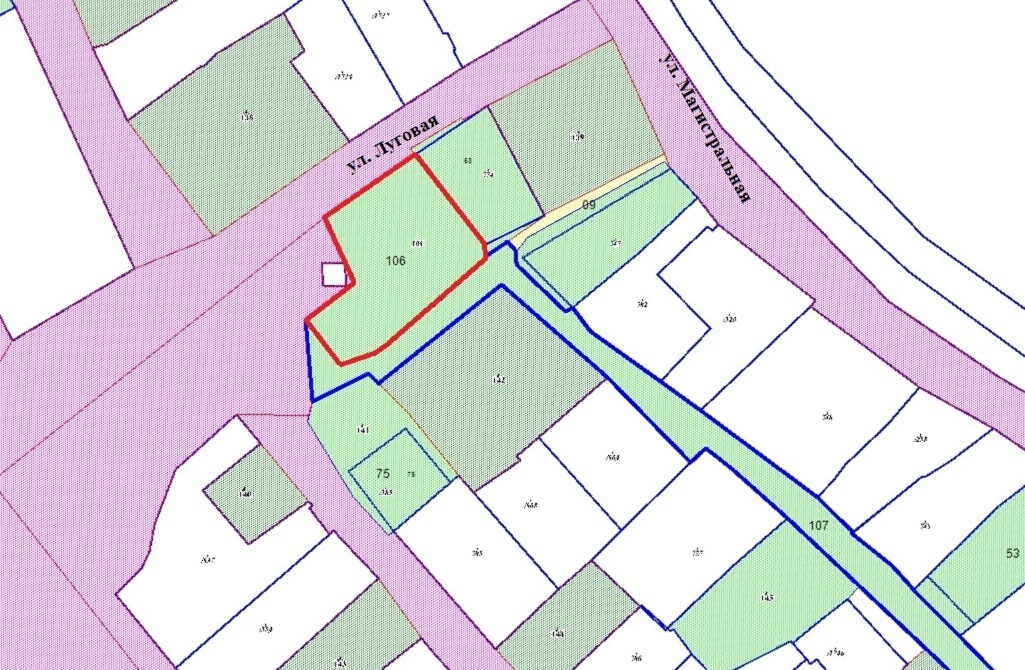 Геодезические данные образуемого земельного участка с условным номером 106:Геодезические данные образуемого земельного участка с условным номером 107:Перераспределение земельного участка частной собственности с кадастровым номером 41:05:0101007:1700, расположенного по адресу: ул. Молодежная, 19,                   г. Елизово и смежного с ним земельного участка, государственная собственность на который не разграничена, путем образования земельного участка общей площадью 741 кв.м.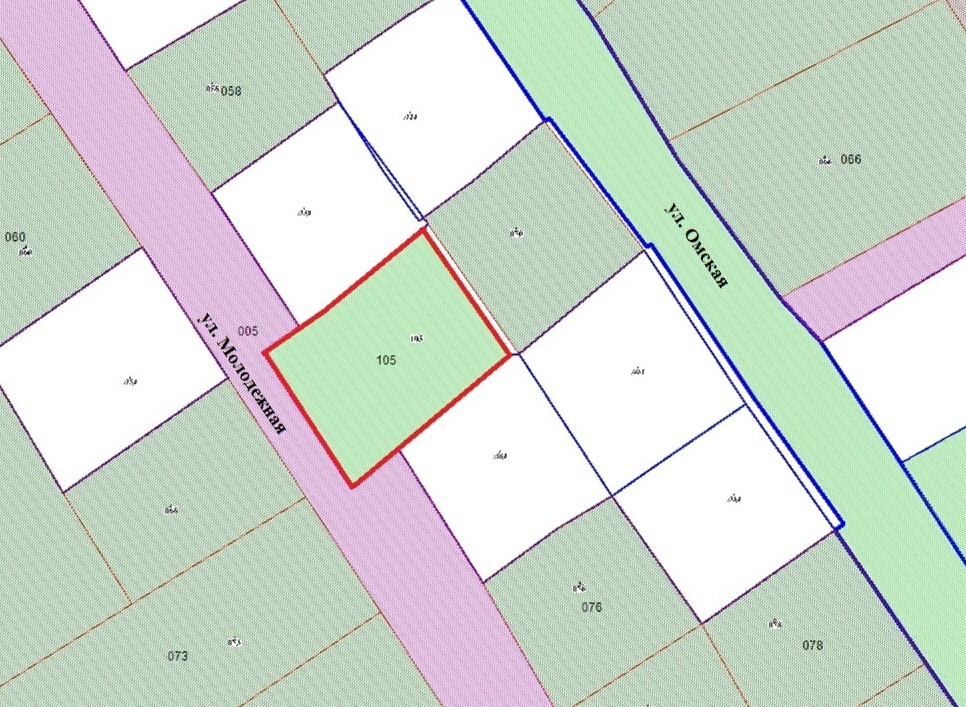 Геодезические данные образуемого земельного участка с условным номером 105:Перераспределение земельного участка частной собственности с кадастровым номером 41:05:0101007:1862, расположенного по адресу: ул. Полярная, 54, г. Елизово и смежного с ним земельного участка, государственная собственность на который не разграничена, путем образования земельного участка общей площадью 1998 кв.м.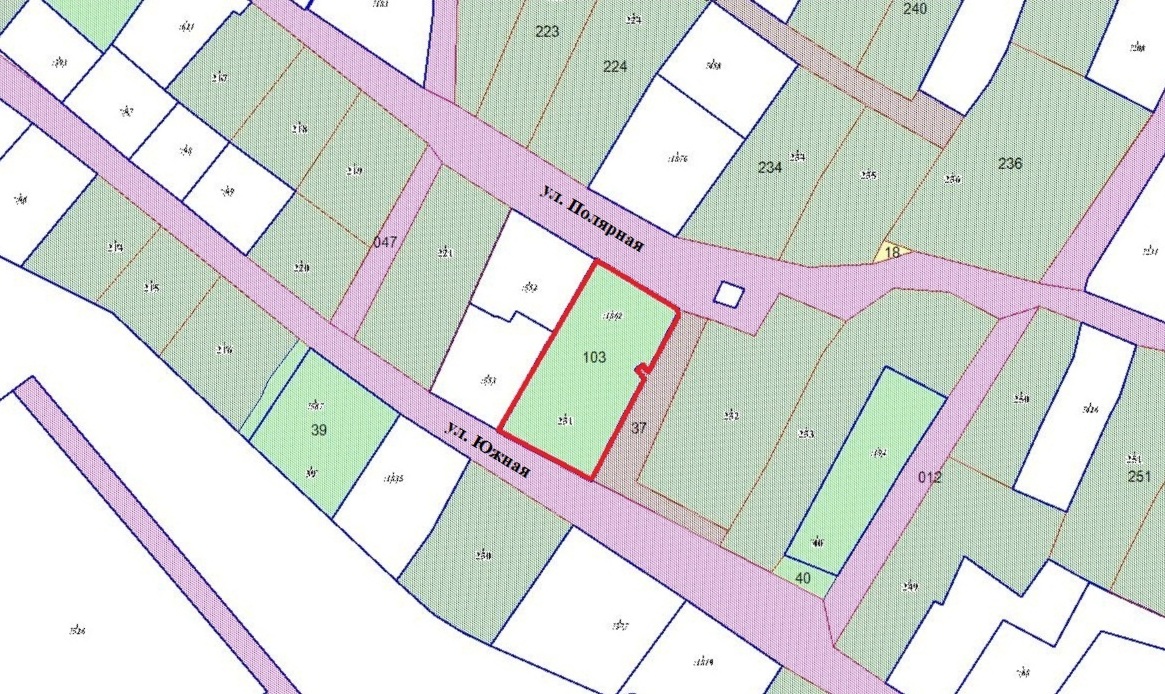 Геодезические данные образуемого земельного участка с условным номером 103:Перераспределение земельного участка частной собственности с кадастровым номером 41:05:0101007:434, расположенного по адресу: ул. Кольцевая, 9,                          г. Елизово и смежного с ним земельного участка, государственная собственность на который не разграничена, путем образования земельного участка общей площадью 1370 кв.м.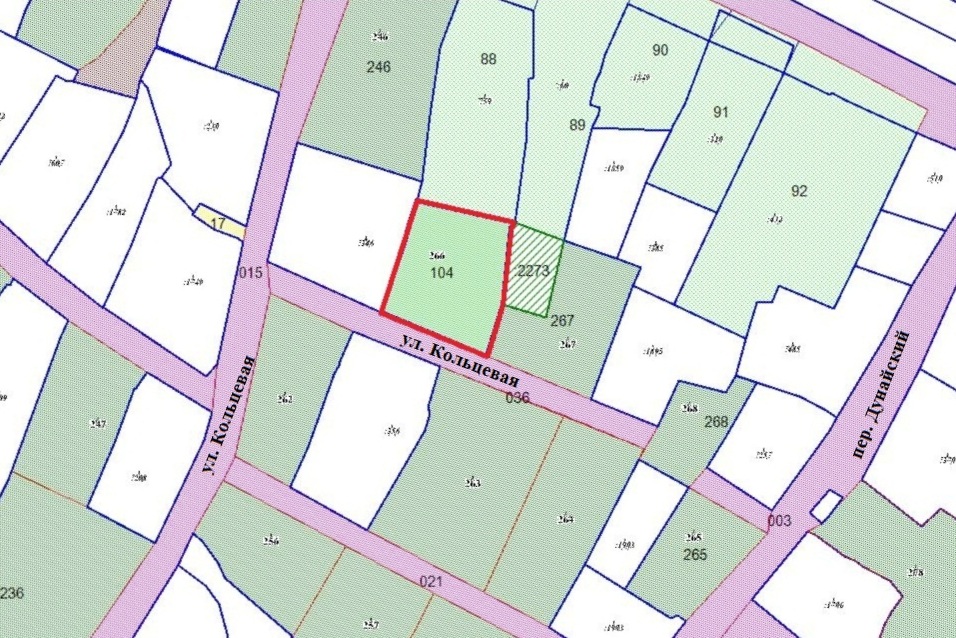 Геодезические данные образуемого земельного участка с условным номером 104:Перераспределение земельного участка частной собственности с кадастровым номером 41:05:0101007:534, расположенного по адресу: ул. Магистральная, 146,     г. Елизово и смежного с ним земельного участка с кадастровым номером 41:05:0101007:535 государственной собственности, путем образования земельных участков площадью 797 и 999 кв.м.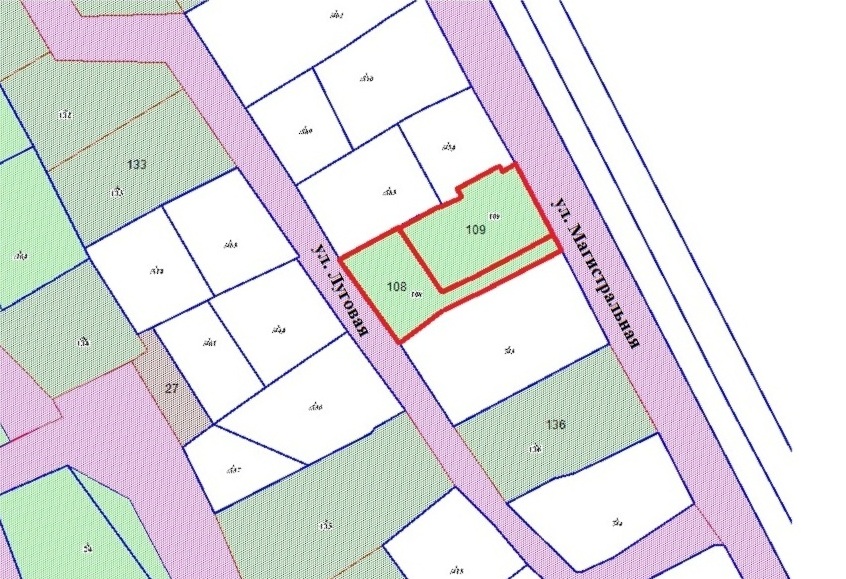 Геодезические данные образуемого земельного участка с условным номером 108:Геодезические данные образуемого земельного участка с условным номером 109:№точкиКоординаты (МСК 41):Координаты (МСК 41):№точкиXY1574566,011398093,662574538,041398115,113574534,511398114,864574534,181398115,145574520,731398100,626574508,051398085,317574504,551398080,178574501,061398070,319574514,941398059,4610574526,491398074,6011574546,731398065,63S = 1916 кв.м.S = 1916 кв.м.S = 1916 кв.м.№точкиКоординаты (МСК 41):Координаты (МСК 41):№точкиКоординаты (МСК 41):Координаты (МСК 41):№точкиXY№точкиХY1574514,941398059,4631574374,381398351,442574501,061398070,3132574376,861398369,413574504,551398080,1733574378,511398386,124574508,051398085,3134574382,521398403,145574520,731398100,6235574383,771398408,686574534,181398115,1436574385,811398413,947574534,511398114,8637574391,441398424,548574539,091398121,6338574401,411398430,679574535,851398124,6439574393,891398447,3610574533,511398124,1340574385,451398431,7211574531,681398124,7941574374,41398404,212574517,461398139,4942574372,811398390,6413574518,611398141,6443574363,741398340,5314574511,311398147,3444574364,761398310,7415574495,911398168,7345574363,331398309,2116574486,881398181,0946574378,911398288,7517574460,16139821747574392,041398273,2718574454,011398223,3348574413,531398250,4419574449,461398228,0149574432,721398229,6820574449,171398227,6550574453,691398207,7821574439,31398239,7851574468,921398190,8722574432,771398245,7252574475,421398182,6223574431,751398246,6553574471,061398178,1724574417,451398260,954574497,221398152,5425574399,181398278,6855574525,641398119,7726574385,271398297,756574498,391398085,7127574380,451398305,2857574495,221398082,2128574377,71398311,4558574498,291398079,0929574377,011398343,5559574514,941398059,4630574374,411398346,52S = 4438 кв.м.S = 4438 кв.м.S = 4438 кв.м.S = 4438 кв.м.S = 4438 кв.м.S = 4438 кв.м.№точкиКоординаты (МСК 41):Координаты (МСК 41):№точкиXY1575470,721397488,712575451,461397502,273575437,041397485,114575434,691397482,315575431,131397478,066575451,781397464,377575454,211397468,048575455,521397469,929575458,791397474,50S = 741 кв.м.S = 741 кв.м.S = 741 кв.м.№точкиКоординаты (МСК 41):Координаты (МСК 41):№точкиXY1573725,261398990,662573709,661399016,243573707,971399016,534573689,811399006,995573692,071399005,156573690,621399003,377573687,601399005,848573681,201399002,449573655,941398989,1610573671,311398959,6311573697,281398974,5412573700,071398976,1413573702,051398977,28S = 1998 кв.м.S = 1998 кв.м.S = 1998 кв.м.№точкиКоординаты (МСК 41):Координаты (МСК 41):№точкиXY1573879,661399248,702573872,841399279,833573871,101399278,444573846,791399275,865573830,441399270,996573844,301399237,357573859,481399242,458573867,081399245,009573869,841399245,5010573879,661399248,70S = 1370 кв.м.S = 1370 кв.м.S = 1370 кв.м.№точкиКоординаты (МСК 41):Координаты (МСК 41):№точкиXY1574741,171398005,792574751,081398024,113574730,801398037,334574733,651398043,325574737,021398050,316574748,701398071,697574744,281398074,038574732,611398052,649574729,461398046,0510574725,681398038,1111574715,391398024,45S = 797 кв.м.S = 797 кв.м.S = 797 кв.м.№точкиКоординаты (МСК 41):Координаты (МСК 41):№точкиXY1574751,081398024,112574754,231398029,943574757,711398037,674574760,301398043,385574762,831398042,126574769,661398055,007574768,221398055,778574770,551398060,089574748,701398071,6910574737,021398050,3111574733,651398043,3212574751,081398024,11S = 999 кв.м.S = 999 кв.м.S = 999 кв.м.